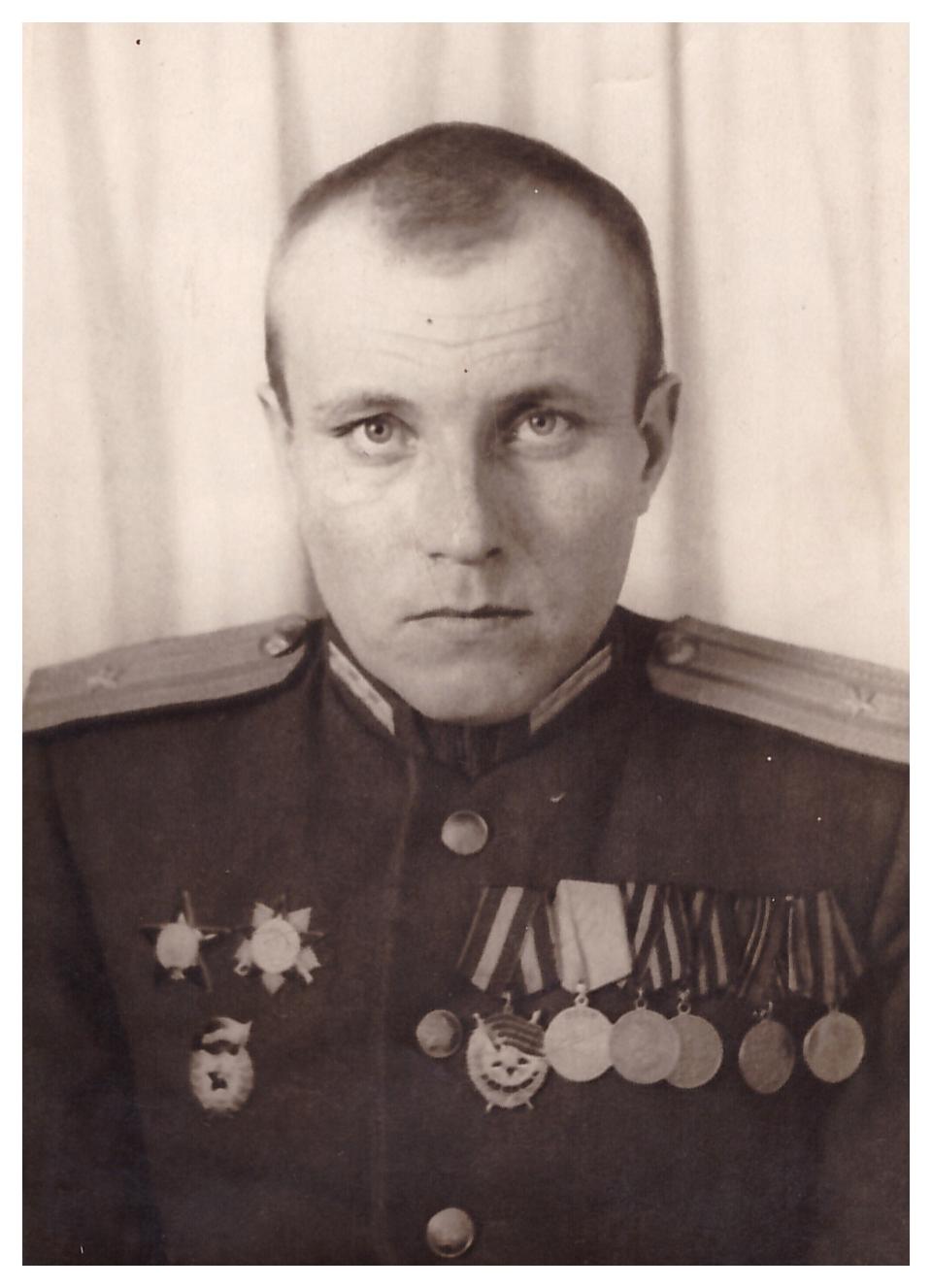 РегионБРЯНСКИЙНаселенный пункт П. КЛЕТНЯФамилия, имя, отчество солдатаСидоренков Григорий ВасильевичЗваниемайорБоевой путьПрошёл всю ВОВ и окончил её в  Восточной Пруссии.НаградыОрден «Отечественной войны 2 ст»., орден «Красной Звезды»ВоспоминанияОсобо отличился при штурме вражеской обороны на подступах к с. Жиргупенен и Клайн Байтчен, отразив с бойцами 7 контратак противника.ОтправительМежпоселенцеская центральная библиотека Клетнянского районаКонтактная информация 8 (48338) - 9-10-56